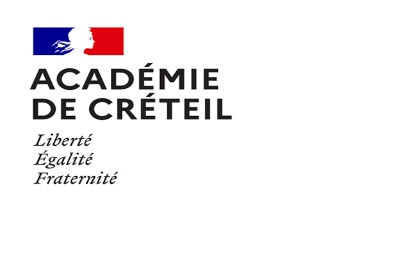 Division des personnels
ATSS et d’encadrement
DPAEAnnexe C2aCirculaire n°2023-087Titre : tableau d’avancement Fiche individuelle de proposition(annexe à remplir par l’agent et à retourner dactylographiée)ACADEMIE : ETABLISSEMENT :Nom d’usage : Nom de famille  : Prénom :Date de naissance :Situation administrative (1) : - date de nomination dans le grade actuel - modalités d’accès au grade  actuel  	 TA au choix (année ......)	   Concours Externe 		   Liste d’aptitude   TA EX PRO			   Concours Interne		   Intégration préciser activité, congé parental, CLM (congé longue maladie), CLD (congé longue durée), MTT (mi-temps thérapeutique).corps d’accueil pour les ITRFl’ancienneté s’apprécie entre le 1er janvier  et le 31 décembre de l’année.(5)        cocher la caseProposition d’inscription au grade de :     Rang de classement dans l’ordre des propositions………/…….Branche d’activité professionnelle (BAP) (2) (3) :Situation au 1er janvier 2023Ancienneté cumulée au 31 décembre 2023(4)Services publicsCatégorieCorpsGradeEchelon